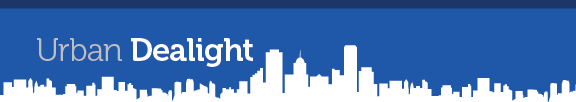 Dear ,Thank you for your time, and I’m excited for the opportunity to share the Urban Dealight Marketing program to Name of Business. Urban Dealight provides an innovative advertising platform that creates a long-term marketing relationship with merchants. We’re focused on growing your business immediately, and over time. Once we create a unique marketing campaign geared toward your business’s timely development, Urban Dealight will then feature your business several times over a designated period. These features will continue to bring attention and new customers to your business with each run. There are no out-of-pocket costs to work with us, and we offer a generous margin share to our merchants as we work to hit their revenue goals. By driving new customers to your business, our platform creates word-of-mouth and online buzz. Our growing customer base is full of prospective clients, ideal for your business. Our subscribers represent every demographic across the board, but are comprised of a majority of highly educated, employed females with a considerable amount of disposable income. Your business will be highlighted to our demographic through our daily emails and our online features. Subscribers of Urban Dealight receive a featured Urban Deal daily online, on their iPhone, and in their email. Our customers seek quality offerings from quality merchants, like you, in the  area and we make those offerings available to them in as many ways as possible.
The Urban Dealight staff consists of a team of experienced marketing professionals who specialize in small business marketing. We are excited about the opportunity to partner with  and look forward to speaking with you. Until then, thank you for your time.  Cheers ,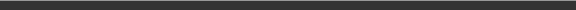 